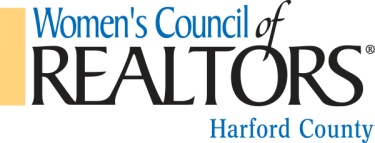 Name:_______________________________________________________________________________Company Name:_______________________________________________________________________Company Address:__________________________________City/State/Zip:_______________________Phone Number:____________________________________ Fax:________________________________Website: _________________________________________Email: ______________________________Residence Address:_________________________________ City/State/Zip:_______ _______________Please send mail to: _____ HOME   ______BUSINESSRecommending Member Signature: _______________________________________________________Description of your Business: _______________________________________________________________________________________________________________________________________________________________________________________________________________________________________________________________Local Network you are joining: HARFORD COUNTY Local Dues:  $150.00  per year, period beginning  _________________________________________Definition of a Local Strategic Partner: Local strategic partners include individuals engaged in but not limited to a specialty of the real estate business and who are not associated with a firm engaged in the sale, rental management, appraisal of real property or real estate counseling and who shall not be required to hold membership in the Local Board. Local Strategic Partners shall pay only local dues and may attend local meetings, be a member of a committee, and chair a special committee or task force.  They may not vote, hold office, use WCR logos or symbols or avail themselves of National WCR services. By signing you are committing to become a local strategic partner of the Women’s Council of REALTORS® Harford County Network and entering into a partnership with our realtor membership in which we will strive to support common goals & endeavor to provide ongoing resources to each other. Local Affiliate Signature:_____________________________________ Date:_______________________Please send application with check made payable to: WCR – Harford County Chapter  PO Box 295 Bel Air MD 21014               Attn: Julie King – President Elect